                           Профориентационная  экскурсия С целью ознакомления с профессиями деревообрабатывающего  производства  обучающиеся 9 класса ГБОУ ООШ с.Заволжье побывали на экскурсии в производственном цехе ИП  А.С.Яшина. Специалисты  рассказали о востребованных профессиях данного производства, о рабочем материале, показали инструменты и станки,  выпускаемую продукцию. 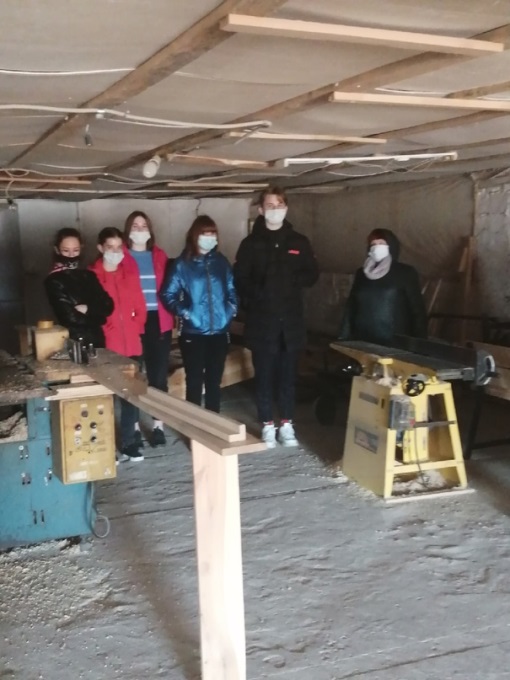 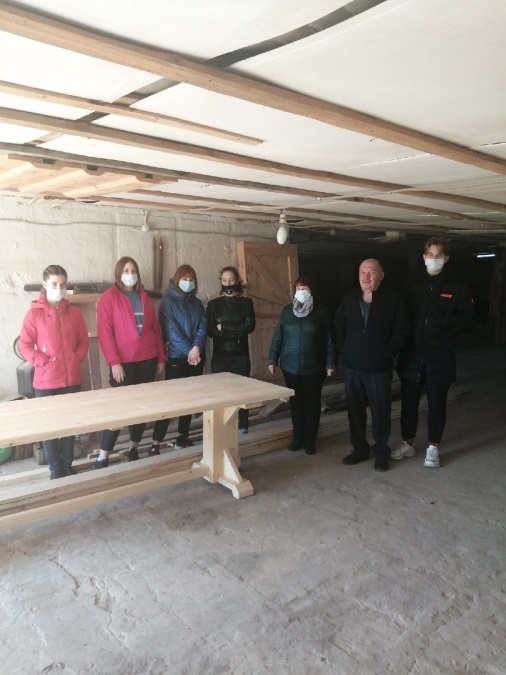 